新型コロナウイルス感染拡大で不安に感じていらっしゃる方へ～こころの健康相談ダイヤル～新型コロナウイルス感染拡大やその影響により、不安を抱えている方がいらっしゃると思います。下記の電話相談窓口でご相談をお受けします。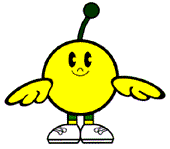 　○こころの健康相談ダイヤル　　０２４－５３５－５５６０　　・平日　９時～17時にご相談をお受けします。　　・匿名でご相談できます。　　・通話料はご負担いただきます。※こちらはこころの健康に関する相談窓口です。感染の疑いがある場合や、感染予防策のお問い合わせは別の窓口となりますのでご注意ください。窓口は福島県　地域医療課のホームページに掲載されています。